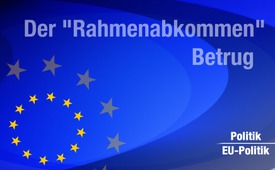 Обман «рамочного соглашения»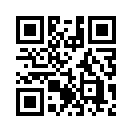 Приветствую вас, уважаемые зрители, на нашей сегодняшней передаче на канале Kla.TV. Хотя в этой передаче мы коснёмся специфического швейцарского дела, тем не менее, это может стать полезным ориентиром и для остального мира. Речь идёт о борьбе швейцарских конфедератов с  «нерасположенными федеральными советами», которые вместо того, чтобы осуществлять решения, принятые на референдуме, стремятся к медленному и тайному и поэтому неконституционному вступлению в ЕС. Всё более непопулярная в Швейцарии элита, всё чаще появляется в центре внимания.Приветствую вас, уважаемые зрители, на нашей сегодняшней передаче на канале Kla.TV. Хотя в этой передаче мы коснёмся специфического швейцарского дела, тем не менее, это может стать полезным ориентиром и для остального мира. Речь идёт о борьбе швейцарских конфедератов с  «нерасположенными федеральными советами», которые вместо того, чтобы осуществлять решения, принятые на референдуме, стремятся к медленному и тайному и поэтому неконституционному вступлению в ЕС. Всё более непопулярная в Швейцарии элита, всё чаще появляется в центре внимания.
Всё больше людей разделяют мнение, что здесь в действии внешние силы, в частности интернационалистические силы, которые стремятся стратегически подчинить себе все нации, религии, культуры и экономики. Во всём мире их влечение описывается как бессердечная алчность и жажда власти. Но теперь настоящие швейцарцы говорят: «Стоп, досюда и ни шагу дальше!»; (11) Вполне в духе Астерикс и Обеликс «Мы – неукротимые галлы в римской империи!». При этом они кричат всему миру: «Вставайте с нами – и станьте светом!» 
Хорошего вечера!от i.sИсточники:Komitee gegen den schleichenden EU-Beitritt, „Der Stand der Verhandlungen“, 12.3.2015 | www.eu-no.ch
| http://de.wikipedia.org/wiki/Koh%C3%A4sionsmilliardeМожет быть вас тоже интересует:---Kla.TV – Другие новости ... свободные – независимые – без цензуры ...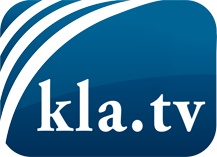 О чем СМИ не должны молчать ...Мало слышанное от народа, для народа...регулярные новости на www.kla.tv/ruОставайтесь с нами!Бесплатную рассылку новостей по электронной почте
Вы можете получить по ссылке www.kla.tv/abo-ruИнструкция по безопасности:Несогласные голоса, к сожалению, все снова подвергаются цензуре и подавлению. До тех пор, пока мы не будем сообщать в соответствии с интересами и идеологией системной прессы, мы всегда должны ожидать, что будут искать предлоги, чтобы заблокировать или навредить Kla.TV.Поэтому объединитесь сегодня в сеть независимо от интернета!
Нажмите здесь: www.kla.tv/vernetzung&lang=ruЛицензия:    Creative Commons License с указанием названия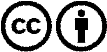 Распространение и переработка желательно с указанием названия! При этом материал не может быть представлен вне контекста. Учреждения, финансируемые за счет государственных средств, не могут пользоваться ими без консультации. Нарушения могут преследоваться по закону.